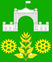 АДМИНИСТРАЦИЯ ВИМОВСКОГО СЕЛЬСКОГОПОСЕЛЕНИЯ УСТЬ-ЛАБИНСКОГО  РАЙОНА П О С Т А Н О В Л Е Н И Еот   23 сентября 2019 года				                                       № 123поселок ВимовецОб установлении объема сведенийоб объектах учета реестра муниципального имущества,подлежащих размещению на официальном сайте администрацииВимовского сельского поселения Усть-Лабинского района         Во исполнение подпункта «г» пункта 2 перечня поручений Президента Российской Федерации по итогам заседания Государственного Совета Российской Федерации от 5 апреля 2018 № Пр-817ГС, руководствуясь Федеральным законом от 6 октября 2003 года №131-ФЗ «Об общих принципах организации местного самоуправления в Российской Федерации», Уставом муниципального образования Усть-Лабинский район, п о с т а н о в л я ю:Установить объем сведений об объектах учета реестра имущества, находящегося в муниципальной собственности Вимовского сельского поселения, подлежащих размещению на официальном сайте администрации Вимовского сельского поселения Усть-Лабинского района в сети «Интернет», согласно приложению к настоящему постановлению.         2.  Определить, что сведения об объектах учета реестра имущества находящегося в муниципальной собственности Вимовского сельского поселения, подлежат размещению финансовым отделом администрации Вимовского сельского поселения на официальном сайте администрации Вимовского сельского поселения Усть-Лабинского района в сети «Интернет» и актуализации не реже одного раза в квартал по состоянию на последнее число отчетного квартала. Источником пополнения Информации являются сведения об объектах, содержащиеся в Реестре муниципальной собственности администрации Вимовского сельского поселения Усть-Лабинского района , а также в Едином государственном реестре недвижимости (при их наличии).        3.    Общему отделу администрации Вимовского сельского поселения Усть-Лабинского района (Ереминой) обнародовать настоящее постановление в установленном порядке и обеспечить его размещение на официальном сайте администрации Вимовского сельского поселения Усть-Лабинского района в информационно-телекоммуникационной сети Интернет www.vimovskoe@ya.ru.       4.     Контроль за исполнением настоящего постановления оставляю за собой.       5.     Постановление вступает в силу со дня его подписанияГлава Вимовского сельского поселенияУсть-Лабинского района                                                       И. В. Жилякова                                                 ПРИЛОЖЕНИЕк постановлению администрацииВимовского сельского поселения                                                                              Усть-Лабинского района 	От_________________№_____Объем сведенийоб объектах учета реестра муниципального имущества,подлежащих размещению на официальном сайте администрацииВимовского сельского поселения Усть-Лабинского районаНедвижимое имущество (здания, сооружения), находящиеся в собственности администрации Вимовского сельского поселения-номер по порядку-реестровый номер объекта;-наименование объекта;-местонахождение объекта;-общая площадь (кв.м);-протяженность (м);-литера;-кадастровый (условный) номер объекта недвижимости;-дата записи о регистрации в ЕГРН права собственности;-номер записи о регистрации в ЕГРН права собственности;-назначение объекта недвижимости;-сведения об обременении правами третьих лиц;-сведения о существующих ограничениях (при наличии)-полное наименование балансодержателя;-юридический адрес балансодержателя;-ведомственная принадлежность балансодержателя.     2.   Движимое имущество, находящееся в собственности администрации            Вимовского сельского поселения Усть-Лабинского района.            -номер по порядку;          -реестровый номер объекта;          - инвентарный номер объекта;          -наименование объекта;          -характеристики для сооружений (общая площадь (кв.м.),            протяженность (м);-балансовая стоимость;-остаточная стоимость;-назначение объекта;-сведения об обременении правами третьих лиц (наименование  балансодержателя);-сведения об ограничениях использования объекта;-полное наименование балансодержателя;-адрес балансодержателя;-ведомственная принадлежность балансодержателя;    3. Земельные участки, находящиеся в собственности администрации         Вимовского сельского поселения Усть-Лабинского района.         -номер по порядку;         -кадастровый номер земельного участка;         -категория земельного участка;         -местонахождения земельного участка;         -площадь земельного участка в кв.м;         -целевое назначение земельного участка;         -сведения об обременении правами третьих лиц;         -сведения о существующих ограничениях.Глава Вимовского сельского поселенияУсть-Лабинского района                                                          И. В. Жилякова                                         ЛИСТ СОГЛАСОВАНИЯпроект постановления администрации Вимовского сельского поселения                         Усть-Лабинского района от __________2019 г. №____ Об установлении объема сведенийОб объектах учета реестра муниципального имущества,Подлежащих размещению на официальном сайте администрацииВимовского сельского поселения Усть-Лабинского районаПроект внесен:Специалист 1 категории общего отделаВимовского сельского поселения                                        И. Л. Козлова                          Проект согласован:Главным специалистом общего отдела Вимовского сельского поселения                                        Е. В. Еремина                              ЗАЯВКА К ПОСТАНОВЛЕНИЮНаименование вопроса: Об установлении объема сведенийОб объектах учета реестра муниципального имущества,Подлежащих размещению на официальном сайте администрацииВимовского сельского поселения Усть-Лабинского районаПроект внесен:  Специалистом 1 категории общего отделаВимовского сельского поселения  И. Л. Козловой                          Постановление разослать:1. Общий отдел    - 1 экз.Специалист 1 категории общего отдела  Вимовского сельского поселения                                          И. Л. Козлова 